BAHAGIAN A : SOALAN OBJEKTIF (25 MARKAH)Bulatkan jawapan yang betul.1.	Pernyataan di atas menerangkan makna sejarah oleh seorang sejarawan. Siapakah tokoh tersebut?A.	Muhd. Yusof Ibrahim			C.	Ibn KhaldunB.	Herodotus				D.	Suma Oriental2.	Maklumat berikut adalah sumber sejarah. Apakah X?A.	Majalah				C.	FosilB.	Buku					D.	Akhbar3.	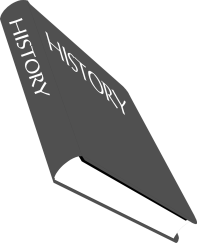 Mengapakah sumber sejarah tersebut penting untuk kita?A.	Menjadi kebanggaan masyarakat dahuluB.	Mendapatkan maklumat yang tepatC.	Merekod cerita lisanD.	Mencatat cerita lagenda4.	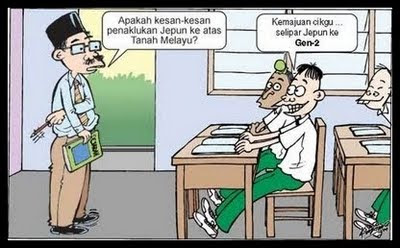 Perbualan berikut adalah antara seorang murid dengan guru di dalam kelas. Apakah kaedah yang digunakan oleh murid itu untuk mencari maklumat sejarah tersebut?A.	Arkeologi				C.	BertulisB.	Lisan					D.	Pandang dengar5.	Maklumat dalam jadual berikut merupakan nama panggilan dalam masyarakat India. Apakah X?A.	annan					C.	akaB.	tenik keral				D.	ge ge6.	Apakah yang melambangkan identiti sesebuah sekolah?I	Murid					III	LencanaII	Bendera				IV	GuruA.	I dan II					C.	II dan IIIB.	I dan IV					D.	III dan IV7.	Pemegang jawatan di atas sangat berjasa kepada sekolah kerana ___________________ .A.	murid sangat menghormati merekaB.	mereka yang membuat laporan tahunan sekolahC.	mereka memastikan sekolah dalam keadaan terurusD.	mereka melaksanakan matlamat pengarah8.	Antara berikut, siapakah yang membunuh J.W.W. Birch?A.	Tok Janggut				C.	Dato’ Maharaja LelaB.	Datuk Bahaman				D.	Seputum9.	Apakah lautan yang terbentuk selepas pencairan air batu?I	Lautan Pasifik Utara			III	Lautan HindiII	Lautan Antartika			IV	Lautan AsiaA.	I, II dan III				C.	II, III dan IVB.	I, II dan IV				D.	Semua di atas10.	Antara berikut, benua manakah yang paling besar di dunia?A.	Benua Asia				C.	Benua AntartikaB.	Benua Afrika				D.	Benua Eropah11.	Antara berikut, peralatan manakah yang dihasilkan pada Zaman Logam?I	Beliung					III	SabitII	Kapak					IV	Serpihan batuA.	I dan II					C.	II dan IIIB.	I dan IV					D.	III dan IV12.	Senarai di atas adalah merujuk kepada lokasi masyarakat zaman X di Malaysia. Apakah kegiatan ekonomi yang dijalankan oleh mereka?I	bercucuk tanam			III	memburu binatangII	menternak binatang			IV	memungut hasil hutanA.	I dan II					C.	II dan IIIB.	I dan IV					D.	III dan IV13.	Maklumat di atas merujuk kepada ciri-ciri kerajaan Melayu awal yang terletak di Tanah Melayu. Apakah kerajaan yang dimaksudkan itu?A.	Gangga Negara				C.	Chih-TuB.	Temasik				D.	Kedah Tua14.	Siapakah yang mengasaskan Kesultanan Melayu Melaka sekitar tahun 1400?A.	Sultan Muzaffar Shah			C.	Hang TuahB.	Parameswara				D.	Tun Perak15.	Antara berikut, siapakah yang berperanan menasihati sultan dalam pentadbiran Kesultanan Melayu Melaka?A.	Bendahara				C.	SyahbandarB.	Laksamana				D.	Temenggong16.	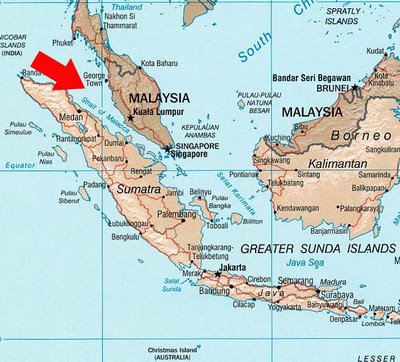 Selat Melaka adalah laluan penting para pedagang untuk berdagang di kerajaan-kerajaan Melayu. Apakah keistimewaan Selat Melaka?I	mempunyai bilangan penduduk yang berbilang kaumII	pengeluar hasil laut utama duniaIII	terlindung daripada tiupan angina monsoonIV	merupakan selat terpanjang di duniaA.	I dan II					C.	II dan IIIB.	I dan IV					D.	III dan IV17.	Masyarakat kerajaan-kerajaan Melayu bijak memanfaatkan laut. Apakah kegiatan ekonomi yang dijalankan oleh mereka?A.	menternak binatang			C.	membuat perahu dan layar kapalB.	menanam padi				D.	berniaga18.	Apakah sumber yang menerangkan asal usul nama Melaka tersebut?A.	sejarah Melayu				C.	pedagang ArabB.	Suma Oriental				D.	mitos Hindu19.	Apakah kegiatan ekonomi utama masyarakat Kedah Tua?A.	pertanian				C.	perindustrianB.	perdagangan				D.	penternakan20.	Rajah berikut berkaitan dengan susun lapis Kesultanan Melayu Melaka.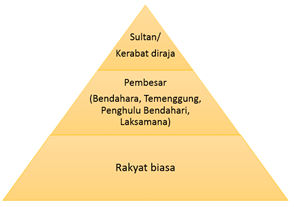 Apakah peranan Laksamana dalam pemerintahan Kesultanan Melayu Melaka?A.	pemimpin angkatan perang		C.	penasihat peribadi sultanB.	pengawal peribadi sultan		D.	ketua diplomat21.	Rajah di atas menunjukkan perjalanan Parameswara sebelum membuka petempatan di Melaka. Apakah X?A.	Sening ujung				C.	Batu PahatB.	Melaka					D.	Segamat22.	Antara berikut, yang manakah sebab Tun Perak membawa pengikut dan keluarga mereka dari Kelang untuk mempertahankan Melaka daripada serangan Siam?	A.	menjadi benteng pertahanan	B.	menambahkan bilangan tentera	C.	Membangkitkan semangat juang pahlawan	D.	melemahkan pihak musuh23.	Maklumat di atas merupakan peranan seorang pembesar Melaka. Siapakah pembesar X?A.	Hang Tuah				C.	Hang JebatB.	Tun Perak				D.	Parameswara24.	Mengapakah Tun Perak mengarahkan pengikutnya mengikat jamung di sepanjang pantai Melaka?	A.	Untuk mengelirukan askar Siam yang tiba di waktu malam	B.	Untuk mematahkan serangan Siam	C.	Untuk mengaku kalah kepada musuh	D.	Untuk mengalu-alukan kedatangan askar Siam25.	Antara berikut, yang manakah sahabat karib Hang Tuah yang menderhaka kepada Sultan?	A.	Hang Kasturi	B.	Hang Jebat	C.	Hang Lekir	D.	Hang LekiuBAHAGIAN B : SOALAN SUBJEKTIF (25 MARKAH)Jawab semua soalan.A.	Isi tempat kosong di bawah dengan jawapan yang betul.Menurut Ibnu Khaldun, ________________ menceritakan hal tentang manusia dan perbuatan-perbuatan yang berlaku dalam masyarakat tersebut.Sumber ________________ seperti rakaman boleh dijadikan sebagai sumber sejarah.________________ menggunakan tiga kaedah utama untuk mendapatkan maklumat sejarah, iaitu kaedah lisan, kaedah bertulis dan kaedah arkeologi.________________ bermaksud maklumat ringkas diri seseorang seperti nama, jantina, nama ibu bapa, tarikh lahir dan tempat dilahirkan.Keluarga _____________ terdiri daripada bapa, ibu dan anak-anak.Zaman Air Batu merupakan zaman ketika air bau menutupi permukaan __________________ .________________ Melayu terdiri daripada Tanah Melayu, Sumatera, Pulau Jawa, Pulau Borneo, Sulawesi, Mindanao, Palawan, Luzon, Visayas, Cebu dan Ternate.Zaman ________________ berlaku antara Zaman Paleolitik dan Zaman Neolitik.Kerajaan _______________ wujud sekitar abad ke-15 masihi selepas kemerosotan Gangga Negara.Tun Perak merupakan _________________ yang paling lama berkhidmat.(10 markah)B.	Tandakan ( √ ) pada pernyataan yang betul dan ( X ) pada pernyataan yang salah.Pemukul kulit kayu digunakan untuk melembutkan kulit kayu untuk dijadikan pakaian pada zaman purba.Bukit Tengkorak, Sabah ialah tapak pembuatan tembikar purba di Asia Tenggara.Suku kaum Kadazan Dusun memanggil ibu, ma ma dan bapa, b aba.Panggilan dalam anggota keluarga dapat merapatkan hubungan kekeluargaan.Guru Penolong Kanan Kokurikulum bertanggungjawab menguruskan hal berkaitan dengan program akademik sekolahPentas Sunda ialah tanah daratan yang luas. Apabila pentas Sunda ditenggelami air laut, terbentuklah kepulauan Melayu.Manusia Zaman Paleolitik hidup berpindah-randah, memburu binatang dan mengumpulkan hasil hutan.Pada Zaman Logam, mayat dikebumikan menggunakan kubur batu kepingan.Kerajaan Santubong merupakan sebuah kerajaan kecil di sungai Sarawak yang wujud sekitar abad ke-7 Masihi.Hang Tuah merupakan pengasas Kesultanan Melayu Melaka.(10 markah)C.	Isi tempat kosong di bawah ini dengan jawapan yang betul._______________________ ialah sejarawan Yunani manakala Ibn Khaldun pula ialah sejarawan Islam._____________________ ialah zaman manusia belum mempunyai tulisan.Kajian sejarah terhadap sumber daripada bahan bertulis atau bercetak dikenal sebagai kaedah _____________________ .Kita perlu memberi ____________________ ketika melawat rakan-rakan.Dalam sesebuah keluarga perlulah sentiasa ______________________ agar hubungan kekeluargaan lebih akrab.( 5 markah )	- SOALAN TAMAT –SKEMA JAWAPANBAHAGIAN ABCBBACCDAACDDAAACABBACAABBAHAGIAN BSOALAN A :SejarahLisanSejarahwanBiodataAsasBumiKepulauanMesolitikBeruasBendaharaSOALAN B :√√X√X√√√√XSOALAN C :HerodotusPrasejarahBertulisSalamNasihat-menasihatiNama PanggilanRujukanappabapaammaibuXabangakkakakak